AIPAC Response to the “Commission of Inquiry”June 7, 2022AIPAC Twitter accounthttps://twitter.com/AIPAC/status/1534210342347227137 The U.N. Human Rights Council’s Commission of Inquiry (COI) report is nothing more than a baseless and biased attack against our democratic ally Israel. The report rehashes more than 50 years of discriminatory and one-sided U.N. reports, commissions and resolutions... (1/4)9:27 AM · Jun 7, 2022·Twitter Web AppAIPAC@AIPAC·Jun 7Replying to @AIPAC...that inaccurately blame the Israeli-Palestinian conflict on the Jewish state – laying the groundwork for future boycotts against Israel and justifying terrorism against Israeli citizens. (2/4)129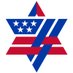 AIPAC@AIPAC·Jun 7The authors of the COI refuse to accept Israel as the homeland of the Jewish people, and they ignore the historic and ongoing refusal of the Palestinians to accept Israel as a Jewish state as the root cause of the conflict. (3/4)1516AIPAC@AIPAC·Jun 7The United States must reject this biased, U.N.-funded attack against the Jewish state. Congress should pass the bipartisan COI Elimination Act to ensure no U.S. funding supports this anti-Israel body. (4/4)